4 priedas. Epinio pasakojimo sandara ir raktiniai žodžiai.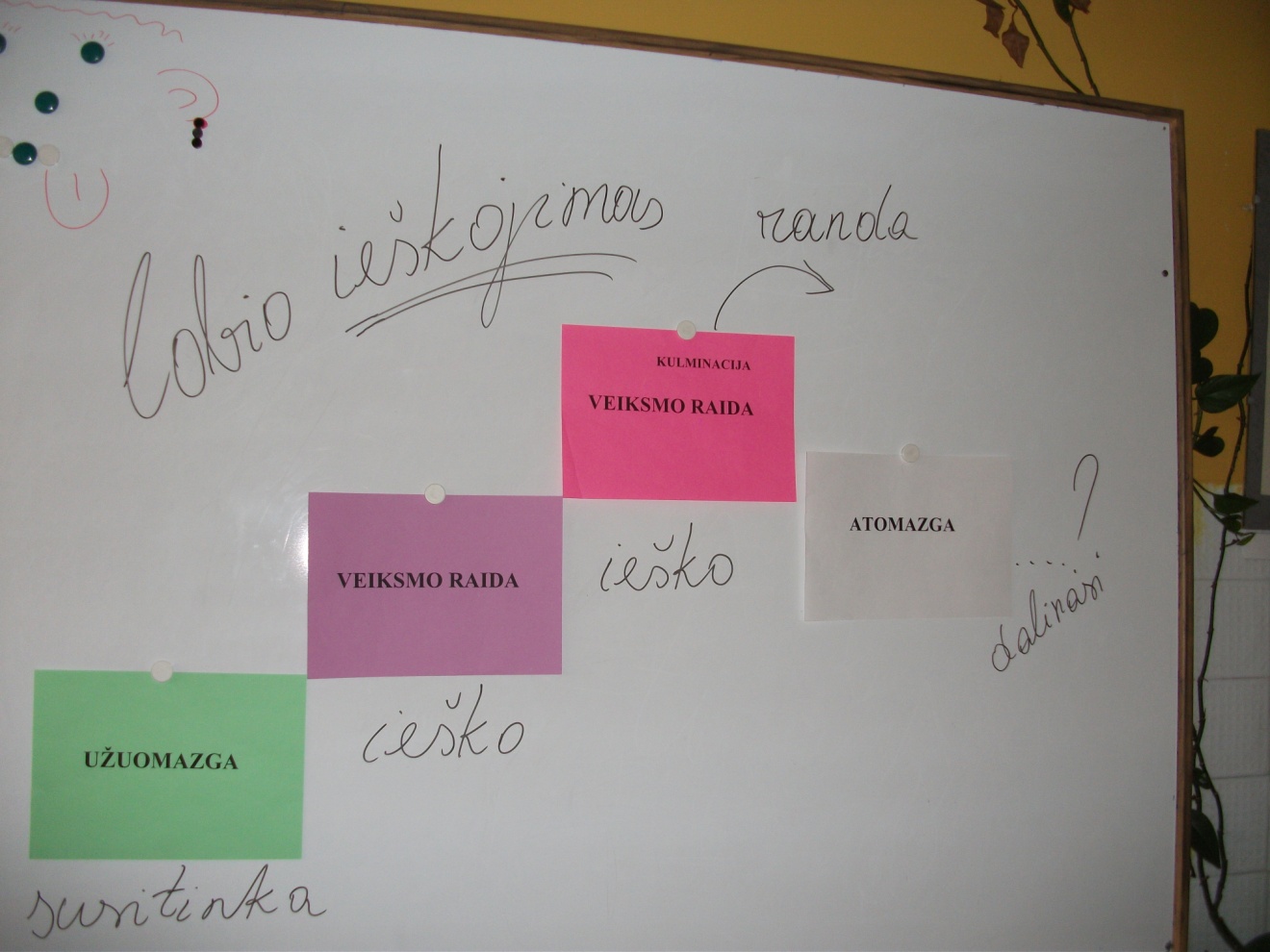 